УВАЖАЕМЫЕ ЖИТЕЛИ КАТАНДИНСКОГО СЕЛЬСКОГО ПОСЕЛЕНИЯАДМИНИСТРАЦИЯ  ИНФОРМИРУЕТ: В целях соблюдения профилактических мер по распространению коронавирусной инфекцииприем граждан   ограничен,рекомендуем Вам минимизировать посещение   администрации. Срок  ограничения: до принятия об отмене дополнительных мер по защите населения  о новой коронавирусной  инфекции (2019-nCoV).Вы можете получить или запросить информацию в письменной форме и по электронной почте Katan_SP@mfil.ru                         или по телефонам:    
Сельская  администрация                           8 (388-48)-29-3-43глава поселения                                        8-913-696-39-31 ведущий специалист                                8-913-690-64-04специалист похозяйственного учета       8-913-699-47-44специалист                                                 8-913-990-96-92Гражданам, пришедшим на прием по приглашениюсоблюдать масочный режим!Будьте здоровы, берегите себя и своих близких!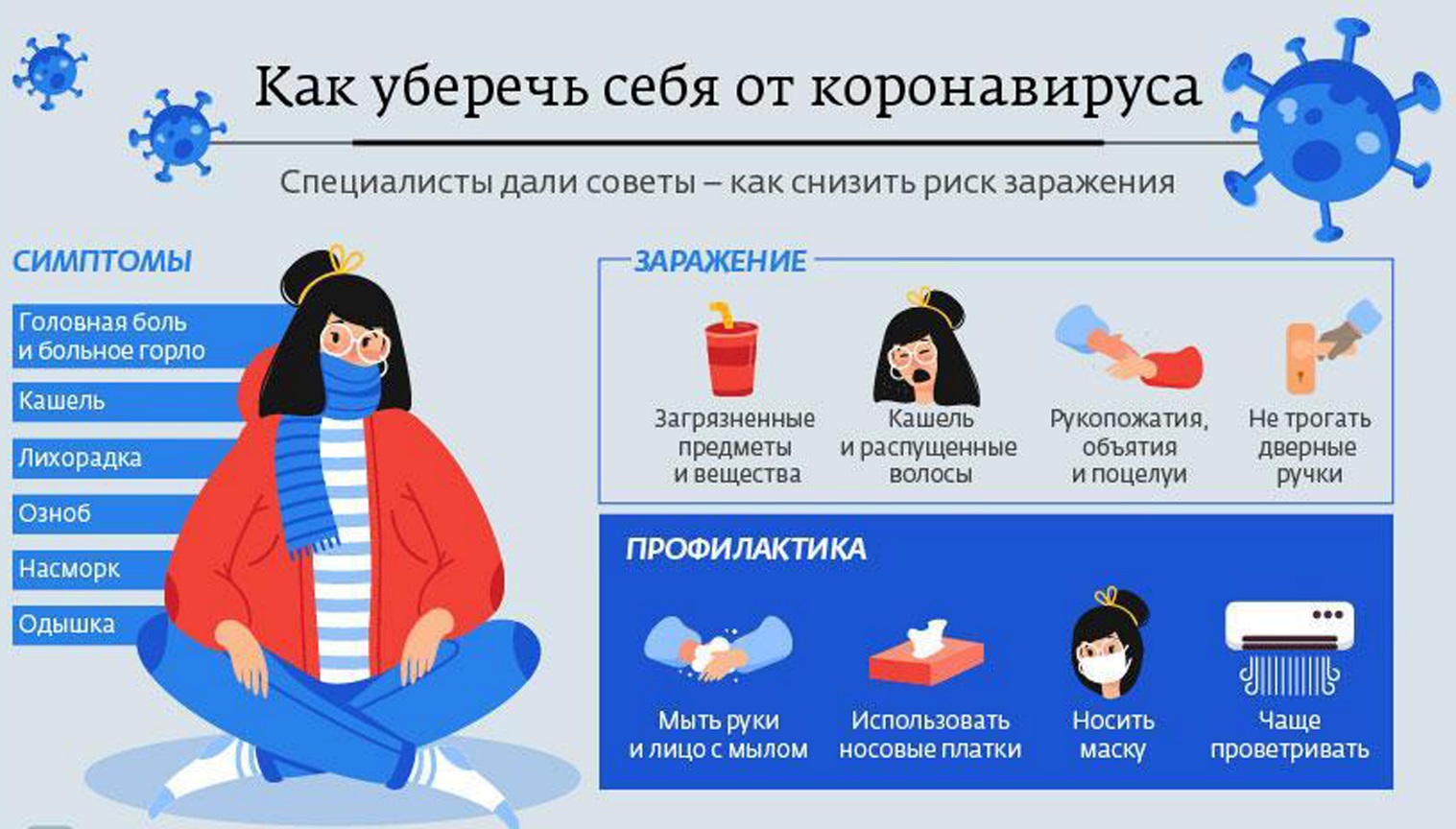 